	Настоящие Условия  определяют порядок предоставления, обслуживания и использования индивидуальных банковских ячеек в специализированных помещениях ПАО «САРОВБИЗНЕСБАНК». Термины и определенияБанк – Публичное акционерное общество  «САРОВБИЗНЕСБАНК», место нахождения: 607189, Нижегородская область, город Саров, улица Силкина, дом 13. Генеральная лицензия на осуществление банковских операций № 2048 от 28 августа 2015 года.Договор – договор аренды индивидуальной банковской ячейки, заключение которого осуществляется путем присоединения Клиента к настоящим Условиям и Тарифам при подписании Клиентом Заявления.Заявление – письменное заявление-анкета Клиента установленной Банком формы в соответствии с Приложением № 1 (в случае если Клиентом является физическое лицо) или Приложением № 2 (в случае если Клиентом является юридическое лицо) к настоящим Условиям, посредством подписания которого осуществляется заключение Договора.  Заявление о продлении срока аренды - письменное Заявление о продлении срока аренды индивидуальной банковской ячейки установленной Банком формы в соответствии с Приложением № 3 (в случае если Клиентом является физическое лицо) или Приложением № 4 (в случае если Клиентом является юридическое лицо) к настоящим Условиям, посредством подписания которого осуществляется пролонгация заключенного Договора.Заявление о замене индивидуальной банковской ячейки - письменное Заявление о замене индивидуальной банковской ячейки установленной Банком формы в соответствии с Приложением № 5 (в случае если Клиентом является физическое лицо) или Приложением № 6 (в случае если Клиентом является юридическое лицо) к настоящим Условиям, посредством подписания которого осуществляется замена индивидуальной банковской ячейки, предоставленной Клиенту в рамках Договора.Заявление об изменении/дополнении данных доверенных(-ого) лиц(-а) (представителя) - письменное Заявление об изменении и (или) дополнении сведений о доверенных лицах, уполномоченных пользоваться банковской ячейкой в течение  срока аренды индивидуальной банковской ячейки установленной Банком формы в соответствии с Приложением № 7 (в случае, если Клиентом является физическое лицо) или Приложением № 8 (в случае, если Клиентом является юридическое лицо) к настоящим Условиям, посредством подписания которого осуществляется изменение и (или) дополнении сведений о доверенных лицах в заключенный Договор.Индивидуальная банковская ячейка (далее по тексту – «Банковская ячейка») – пронумерованный ящик, запирающийся на замок,  расположенный в предназначенном для установки Банковских ячеек помещении – банковской комнате или кладовой хранения ценностей клиентов, которая оборудована и технически укреплена в соответствии с требованиями, установленными законодательством РФ.Клиент – физическое или юридическое лицо, заключившее Договор аренды индивидуальной банковской ячейки.Ключ – ключ от замка, запирающего банковскую ячейку. Представитель Клиента (далее по тексту – «Представитель/Доверенное лицо») – лицо, которому Клиент предоставил право пользования Банковской ячейкой, посредством указания всех необходимых данных Представителя в соответствующем разделе Заявления либо лицо, действующее на основании доверенности, выданной Клиентом в соответствии с действующим законодательством РФ. Тарифы – действующий в Банке перечень тарифов по оказанию услуги предоставления в аренду индивидуальных банковских ячеек, являющийся неотъемлемой частью Договора. Тарифы размещаются на официальном сайте Банка в сети Интернет и на стендах внутренних структурных подразделений Банка.Условия - настоящие Условия предоставления в аренду индивидуальных банковских ячеек, определяющие условия Договора, заключаемого между Банком и Клиентами,  к которому Клиент, согласно ст. 428 ГК РФ, присоединяется путем подписания Заявления. Условия размещаются на официальном сайте Банка в сети Интернет.Официальный сайт Банка в сети Интернет (Интернет-сайт Банка) - www.sbbank.ru. Общие положения Настоящие Условия являются типовыми для всех юридических и физических лиц и определяют положения Договора, заключаемого между Банком и Клиентом. Заключение Договора осуществляется путем присоединения Клиента к Договору в целом в соответствии со ст. 428 ГК РФ и производится путем акцепта Банком (подписания Банком Заявления Клиента и выдачи ему ключа от Банковской ячейки)  оферты Клиента (предоставления в Банк Заявления, подписанного Клиентом). Подписание Клиентом Заявления означает принятие им всех Условий и Тарифов, а также принятие обязательства неукоснительно их соблюдать.Индивидуальная банковская  ячейка  предоставляется во временное пользование Клиенту на условиях предварительной оплаты за весь период аренды. Описание арендуемой в Банке Индивидуальной банковской ячейки (ее номер), адрес структурного подразделения, в котором она расположена, срок аренды, а также размер арендной платы, содержатся в Заявлении Клиента. Банковская ячейка предназначена для хранения драгоценностей, коллекций, ценных бумаг, документов, денежных сумм в рублях или валюте иностранных государств и другого имущества Клиента.	Клиентам запрещается хранение оружия, боеприпасов, взрывчатых, огнеопасных, токсичных, радиоактивных, наркотических и других веществ/имущества, оборот которых запрещен действующим законодательством РФ, способных оказать вредное воздействие на жизнь и здоровье сотрудников Банка и его Клиентов или которые могут нанести ущерб имуществу Банка и его Клиентов. В случае нарушения этих требований, Договор с Клиентом расторгается в одностороннем внесудебном порядке без возврата уплаченной арендной платы.При аренде индивидуальной банковской ячейки Клиент вправе не ставить в известность Банк о содержимом арендуемой банковской ячейки. Клиент самостоятельно производит закладку и выемку имущества в банковскую ячейку без вскрытия упаковки этого имущества (если такая упаковка имеется). Банк осуществляет контроль за доступом в помещение, где находится предоставленная Клиенту в аренду банковская ячейка и обеспечивает охрану банковской ячейки. Клиент, помещая имущество в арендуемую банковскую ячейку, принимает на себя всю полноту ответственности перед Банком и третьими лицами за соблюдением настоящих Условий и требований действующего законодательства РФ. Банк не несет ответственности за содержимое банковской ячейки.Услуга по аренде банковской ячейки является платной. Тарифы устанавливаются Правлением ПАО «САРОВБИЗНЕСБАНК» и оформляются Приказом по Банку о введении новых Тарифов и/или изменении действующих. Соответствующие изменения Банк размещает на информационных стендах (столах информации) в структурных подразделениях Банка, оказывающих услуги по аренде банковских ячеек и на официальном интернет-сайте Банка.При досрочном расторжении Договора независимо от основания расторжения, уплаченная арендная плата Банком Клиенту не возвращается.Информация о содержимом банковской ячейки, если Клиент доверил ее Банку, а также в отношении данных о Клиенте и использовании им банковской ячейки является конфиденциальной. Предоставление информации, относящейся действующим законодательством РФ к банковской тайне, правоохранительным или иным уполномоченным органам, осуществляется в порядке, предусмотренном действующим законодательством РФ.Услуга по аренде банковской ячейки оказывается физическим и юридическим лицам, а также их представителям (доверенным лицам), действующим на основании доверенности либо на основании письменного уполномочия, содержащегося в  соответствующем поле Заявления.  В случае, если представитель клиента - физического лица действует на основании доверенности, то такая доверенность должна быть удостоверена нотариусом.  Письменное уполномочие на право пользования банковской ячейкой, содержащееся в  соответствующем поле Заявления, в течение срока аренды может быть изменено и (или) дополнено в любое время Клиентом путем подачи заявления по форме Приложения № 7 (в случае если Клиентом является физическое лицо) или Приложения № 8 (в случае если Клиентом является юридическое лицо).Доверенность о передаче полномочий в рамках договора аренды индивидуальной банковской ячейки предоставляется в Банк в оригинале или в форме нотариально удостоверенной копии. Предоставленный в Банк оригинал доверенности или ее нотариально удостоверенная копия помещается в документы Банка и хранится вместе с Заявлением.  При последующих посещениях представителем клиента банковской комнаты ответственное лицо Банка проверяет информацию о действительности доверенности. В случае аннулирования (отзыва), окончания срока действия доверенности ответственное лицо делает на копии доверенности отметку об аннулировании (отзыве) доверенности, окончании срока действия доверенности.Порядок предоставления услуги:      2.10.1. Для оформления услуги Клиенту необходимо обратиться в структурное подразделение Банка, оказывающее услуги по предоставлению индивидуальных банковских ячеек в аренду Клиентам. Список структурных подразделений, оказывающих соответствующие услуги публикуется на официальном интернет-сайте Банка.2.10.2. Предоставить ответственному сотруднику Банка следующий комплект документов:В случае если Клиентом является физическое лицо: документ, удостоверяющий личность Клиента;В случае если Клиентом является юридическое лицо: -   Устав (со всеми изменениями и дополнениями), -   Свидетельство о постановке на учет в налоговом органе (ИНН),-   Свидетельство/Лист записи о создании юридического лица (ОГРН),-  Документ, подтверждающий наличие полномочий единоличного исполнительного органа (Решение/Протокол);-   Документ, удостоверяющий личность Руководителя/Представителя,-   Доверенность на представителя Клиента, содержащая соответствующие полномочия на подписание Заявления.Указанные документы, в случае отсутствия их в клиентских делах в Банке, могут быть предоставлены в оригиналах или копиях, заверенных нотариально либо руководителем Общества с проставлением оттиска печати, присвоенной Обществу.2.10.3. Договор заключается путем подписания Клиентом Заявления и оплаты стоимости оказываемой Банком услуги в сумме, определенной в соответствии с действующими Тарифами Банка. 2.10.4. После оплаты стоимости услуги Клиенту под роспись выдается ключ от банковской ячейки, один экземпляр Заявления, документ об оплате или счет-фактура для юридического лица. 2.11. Банковская ячейка открывается и закрывается одновременно двумя разными ключами – ключом Клиента и ключом Банка. Ответственность за сохранность ключа Клиента несет Клиент. Ключи от индивидуальных банковских ячеек Банк имеет в единственном экземпляре. Снятие отпечатков с ключа от банковской ячейки или изготовление дубликата категорически запрещено.  2.12. Клиент в присутствии ответственного лица Банка самостоятельно помещает ценности в банковскую ячейку. По просьбе ответственного лица Банка Клиент обязан предъявить для проверки техническими средствами закладываемые в ячейку предметы (без вскрытия упаковки) на наличие запрещенных к хранению веществ. О факте обнаружения запрещенных к обороту веществ/предметов, незамедлительно сообщается в правоохранительные органы. 2.13. Клиент имеет право опечатывать (опломбировывать)  внутренний ящик банковской ячейки. Опечатывание (опломбирование) производится в присутствии ответственного лица Банка. В журнале регистрации отмечается наименование оттиска пломбы (печати) Клиента,  индивидуальные особенности пломбы (печати).2.14. При утрате Клиентом ключа от банковской ячейки замена замка банковской ячейки производится за счет Клиента. Клиент обязуется возместить расходы Банка по вскрытию ячейки и замене замка. Вскрытие банковской ячейки производится в присутствии Клиента. После возмещения расходов Банка, Клиенту предоставляется в аренду другая банковская ячейка, ключ от которой он получает в кассе Банка. 2.15. При обнаружении механического повреждения банковской ячейки или нарушении целостности оттиска печати Клиента производится комиссионное вскрытие банковской ячейки в присутствии Клиента. Комиссия знакомит Клиента с составленным актом под роспись.3.  Права и Обязанности Банка:3.1. Банк имеет право:3.1.1. Потребовать от Клиента предъявить содержимое банковской ячейки для осмотра, при наличии оснований,  которые дают возможность предполагать, что на хранение в банковскую ячейку помещены заведомо запрещенные для хранения предметы. По результатам осмотра составляется акт. 3.1.2. Вскрыть банковскую ячейку в отсутствии Клиента в следующих случаях:при обнаружении Банком нежелательных проявлений, в том числе запах, дым, звук, повышенный радиационный фон и т.д., причиной которых могут быть хранящиеся в банковской ячейке предметы, в случае неявки Клиента (его доверенного лица) в течение одного дня после направления Банком сообщения (путем телефонного звонка, направления телеграммы и т.п.) о случившемся Клиенту по реквизитам, указанным в Заявлении;  при неявке Клиента в Банк в связи с истечением срока  аренды банковской ячейки, в соответствии с п. 6.5. настоящих Условий;в случаях, указанных в п. 3.1.4. настоящих Условий. 3.1.3. Расторгнуть настоящий договор в одностороннем внесудебном порядке, в случае нарушения Клиентом настоящих Условий с извещением Клиента (его представителя) любым возможным способом (по телефону, телеграммой и т.п.). В случае неявки Клиента (его представителя) Банк вправе произвести вскрытие банковской ячейки и осуществить мероприятия, предусмотренные п. 6.5. настоящих Условий.   3.1.4.   При необходимости ремонта/реконструкции помещения Банка, в котором расположена арендуемая Клиентом банковская ячейка, связанного с прекращением/приостановлением его работы, по согласованию с Клиентом предоставить ему в пользование банковскую ячейку в ином подразделении Банка, а в случае несогласия Клиента – досрочно расторгнуть  настоящий Договор. При этом пересчет арендной платы не производится.Соответствующее уведомление с предложением банковской ячейки в другом хранилище, направляется Клиенту не менее чем за 30 календарных дней до начала ремонта/реконструкции помещения Банка.Клиент, при получении указанного уведомления Банка и явке в Банк, согласовывает получение банковской ячейки в другом хранилище Банка (филиала) и осуществляет мероприятия по перемещению предметов вложения в банковскую ячейку, находящуюся в другом хранилище Банка (филиала) либо отказывается от услуг Банка, изъяв предмет вложения из банковской ячейки и сдав в Банк ключ от банковской ячейки. В данном случае договор считается расторгнутым с даты получения Банком ключа от банковской ячейки.  В случае получения Банком письменного отказа Клиента от предложенных Банком вариантов замены банковской ячейки и его неявки в Банк для выемки предметов вложения, открыть ее по истечении 30 календарных дней с момента направления уведомления и изъять находящиеся там предметы вложения для помещения в хранилище ценностей Банка (филиала). В случае неполучения от Клиента письменного отказа от замены банковской ячейки и неявки Клиента в установленный в уведомлении срок в Банк для замены банковской ячейки, открыть банковскую ячейку Клиента по истечении 30 календарных дней с момента направления уведомления и изъять находящиеся там предметы вложения для передачи их в хранилище ценностей Банка (филиала). Открытие Банком банковской ячейки производится комиссией в порядке, установленном п.6.5  настоящих Условий.Хранение изъятых, в соответствии с данным пунктом,  предметов вложения из банковской ячейки осуществляется Банком до окончания срока аренды соответствующей банковской ячейки. При неявке Клиента в Банк по истечении срока аренды, Банк осуществляет мероприятия, предусмотренные п. 6.5. настоящих Условий.    При первой явке Клиента, Банк предлагает  предоставить ему банковскую ячейку в другом подразделении (по выбору Клиента) в пределах срока действия Договора. 3.1.5. Информировать Клиента о его обязательствах, связанных с исполнением настоящих Условий, в том числе о наступлении сроков окончания аренды, а также о продлении взаимоотношений на новый срок по любым каналам связи, включая направление SMS-сообщений на мобильный телефон Клиента, почтовых отправлений, голосовых сообщений, сообщений по электронной почте, с использованием адресов и телефонов, указанных в заявлении Клиента.3.2. Банк обязан:3.2.1. Предоставить в пользование Клиенту индивидуальную банковскую ячейку, пригодную для хранения ценностей и документов и выдать Клиенту его единственный экземпляр ключа от замка ячейки. 3.2.2. Обеспечить свободный доступ Клиенту (его представителю) к банковской ячейке в банковской комнате (кладовой хранения ценностей Клиента) в рабочее время Банка (кроме выходных и праздничных дней) в течение всего срока аренды при предъявлении им документа, удостоверяющего личность, доверенности (предоставляется при первом посещении Банка), в случае, если от имени Клиента действует доверенное лицо. 3.2.3. Информировать Клиента об изменении времени работы банковской комнаты (кладовой хранения ценностей Клиентов) путем размещения объявления на информационных стендах (столах информации) в структурных подразделениях Банка, оказывающих услуги по аренде банковских ячеек и на официальном интернет-сайте Банка. При этом, Клиент обязуется самостоятельно регулярно знакомиться с информацией о времени работы банковской комнаты.   3.2.4. Предоставить возможность Клиенту самостоятельно помещать имущество без вскрытия упаковки в банковскую ячейку и изымать данное имущество из банковской ячейки.3.2.5. Осуществлять контроль за доступом в помещение, где находится банковская ячейка.3.2.6. Обеспечить охрану помещения, где находится банковская ячейка.3.2.7. Обеспечить в соответствии с действующим законодательством конфиденциальность информации о действиях Клиента, ставшей известной в связи с исполнением настоящего договора, а так же о персональных данных Клиента (его доверенного лица), предоставленных Клиентом в рамках настоящего договора.4. Права и обязанности Клиента:4.1. Клиент имеет право:4.1.1. Неоднократного доступа к банковской ячейке в течение всего срока аренды, в рабочее время структурного подразделения Банка, в котором находится данная банковская ячейка. 4.1.2. Производить самостоятельно закладку (без вскрытия упаковки) и выемку ценностей из банковской ячейки в присутствии ответственного лица Банка. 4.1.3. Опечатывать личной печатью внутренний металлический ящик банковской ячейки (если ячейка оборудована таким ящиком).	4.1.4. В любое время в одностороннем внесудебном порядке расторгнуть Договор, направив Банку соответствующее письменной уведомление. В дату расторжения Договора, Клиент (его представитель) забирает  из банковской ячейки помещенное имущество и сдает ключ ответственному лицу Банка.   4.2. Клиент обязан:4.2.1. Ознакомиться в момент заключения Договора и при его пролонгации с настоящими Условиями, Тарифами, действующими на дату заключения настоящего договора или на момент его пролонгации и неукоснительно соблюдать их. При этом, стороны пришли к соглашению, что Банк обязуется информировать Клиента об изменениях в настоящих Условиях и Тарифах, путем  размещения соответствующих изменений на информационных стендах (столах информации) в структурных подразделениях Банка, оказывающих услуги по аренде банковских ячеек и на официальном интернет-сайте Банка. Клиент принимает на себя обязательство самостоятельно регулярно знакомиться с Условиями и Тарифами за аренду индивидуальных банковских ячеек, действующими в Банке.   Банк в отношениях с Клиентами - физическими лицами не вправе в одностороннем порядке изменять действующие на дату заключения Договора Тарифы и/или устанавливать новые тарифы до момента окончания срока аренды, установленного в Заявлении. При пролонгации Договора, Банк вправе вносить изменения в действующие на момент пролонгации Тарифы  за аренду индивидуальных банковских ячеек и/или устанавливать для Клиента новые Тарифы, в том числе устанавливать новый размер арендной платы.  4.2.2. Осмотреть и проверить принимаемую в аренду банковскую ячейку на предмет технической исправности и пригодности для эксплуатации. После получения ключа опробовать его на открытие и закрытие банковской ячейки в присутствии работника Банка.В случае возникновения не по вине Клиента неисправности банковской ячейки и/или замка от банковской ячейки, требовать от Банка предоставления исправной банковской ячейки без дополнительной оплаты.4.2.3. Предъявлять при каждом доступе к банковской ячейке: ключ;документ, удостоверяющий личность Клиента или его Представителя; доверенность (в случае если доступ к ячейке осуществляется Представителем Клиента, не указанным в Заявлении).4.2.4. Явиться в Банк при получении уведомления Банка о необходимости согласования получения в аренду банковской ячейки, находящейся в другом хранилище Банка (филиала) в случае и в порядке, предусмотренным в п. 3.1.4. настоящих Условий. При этом, Клиент обязуется явиться в Банк до окончания срока, указанного в уведомлении Банка.               В случае несогласия с получением в аренду банковской ячейки, находящейся в другом хранилище Банка (филиала) Клиент изымает предмет вложения из банковской ячейки и сдает в Банк ключ от банковской ячейки. С момента передачи Банку ключа от банковской ячейки, Договор считается расторгнутым. 4.2.5. Не хранить в арендуемой ячейке легковоспламеняющиеся, химические, наркотические, взрывоопасные предметы, оружие и другие предметы и вещества, опасные по своим свойствам для жизни и здоровья сотрудников, имущества Банка и его Клиентов, а также иное имущество/вещества, запрещенные к обороту действующим законодательством РФ.4.2.6. Предъявлять предназначенные для вложения предметы (без вскрытия упаковки - при ее наличии) сотруднику Банка для проверки техническими средствами на наличие запрещенных к хранению веществ. 4.2.7. Хранить ключ от банковской ячейки лично, не передавать его посторонним лицам без доверенности, не снимать слепки и не изготавливать дубликаты.  4.2.8. Бережно относиться к имуществу Банка и использовать банковскую ячейку строго по назначению.4.2.9. Возмещать расходы Банку, связанные с утерей Клиентом ключа от банковской ячейки, вскрытием банковской ячейки и замене замка от банковской ячейки, повреждения ячейки, в соответствии с Тарифами, действующими в Банке.4.2.10. Сообщить незамедлительно Банку в письменной форме об утрате или хищении ключа от банковской ячейки, документа удостоверяющего личность Клиента и/или его Представителя.4.2.11. Незамедлительно предупредить Банк в письменной форме об отзыве доверенности, выданной доверенному лицу.В случае отсутствия соответствующего письменного уведомления, Банк не несет ответственности перед Клиентом за действия его представителя (доверенного лица).  4.2.12. Письменно известить Банк об изменении сведений о Клиенте, указанных в Заявлении в течение 3 (Трех) рабочих дней  с момента соответствующего изменения с приложением документов, подтверждающие такие изменения.4.2.13. Уведомить Банк в момент заключения Договора либо в период действия Договора о наличии у Клиента статуса публичного должностного лица, а так же  является ли Клиент супругом (супругой), близким родственником, представителем публичного должностного лица, в соответствии с положениями ст.7.3 Федерального закона от 07.08.2001 г. № 115-ФЗ  «О противодействии легализации (отмыванию) доходов, полученных преступным путем, и финансированию терроризма». 4.2.14. Возвратить Банку после истечения срока аренды ключ и сдать банковскую ячейку в исправном техническом состоянии. Ответственность сторон.5.1. Ответственность за сохранность ключа от банковской ячейки, выданного Клиенту, несет Клиент. 5.2. В случае причинения Клиентом ущерба Банку Клиент несет ответственность в размере причиненного ущерба. 5.3. Банк не несет ответственности за имущество Клиента, находящееся в банковской ячейке в случае его утраты, недостачи или повреждения, при условии целостности и исправности замка банковской ячейки, пломбы (печати) Клиента (в случае ее наличия).5.4. Банк освобождается от ответственности в случае утраты, недостачи или повреждения имущества Клиента находящегося в банковской ячейке, произошедшего вследствие обстоятельств непреодолимой силы (форс-мажор), либо из-за свойств имущества, о которых Банк не знал и/или не должен был знать, либо в случае умысла или грубой неосторожности Клиента.                                                                                                                                         5.5. Банк не несет перед Клиентом ответственности в иных случаях, предусмотренных условиями Договора.  Срок аренды индивидуальной банковской ячейки.  6.1. Договор вступает в силу с даты акцепта Банком (подписания Банком Заявления Клиента и выдачи ему ключа от Банковской ячейки) оферты Клиента (предоставления в Банк Заявления, подписанного Клиентом) и оплаты Клиентом суммы арендной платы. Договор действует по дату, указанную в Заявлении Клиента. В случае, если последний день срока аренды банковской ячейки приходится на нерабочий день Банка (структурного подразделения, где находится арендуемая Клиентом банковская ячейка), то днем окончания срока аренды считается ближайший следующий за ним рабочий день. При этом плата за аренду банковской ячейки увеличивается пропорционально количеству дней, следующих за последним днем срока аренды. День возврата ключа от банковской ячейки в расчет арендной платы не включается.6.2. По истечении срока аренды банковской ячейки, Клиент вправе продлить срок аренды по Договору, посредством подписания Заявления о продлении срока аренды с установлением суммы арендной платы на условиях и согласно тарифам, действующим в Банке на дату продления срока аренды по Договору. При этом взаимоотношения по аренде считаются пролонгированным, а срок аренды продленным с момента принятия Банком указанного Заявления о продлении срока аренды и полной оплаты Клиентом суммы арендной платы за новый (пролонгированный) срок. 6.3. При досрочном расторжении настоящего договора, независимо от оснований и инициатора расторжения, уплаченная сумма арендной платы Клиенту не возвращается.6.4. Клиент, исполнивший надлежащим образом свои обязательства перед Банком во взаимоотношениях по аренде индивидуальной банковской ячейке, не имеет перед третьими лицами преимущественного права на возобновление на новый срок аренды.6.5. По истечении установленного срока аренды и отсутствия в Банке подписанного Клиентом Заявления о пролонгации срока аренды, Клиент обязуется не позднее 12-00 часов Московского времени первого рабочего дня, следующего за днем окончания срока аренды, освободить банковскую ячейку от принадлежащего ему имущества.         За каждый последующий день пользования банковской ячейкой после окончания срока аренды, Клиент обязан оплатить Банку арендную плату (из расчета суммы арендной платы по договору, деленного на срок аренды) за время пользования Клиентом ячейкой после окончания срока аренды банковской ячейки. Кроме того, Банк вправе потребовать уплаты пени в размере 1 (Один) % за каждый день просрочки от суммы арендной платы, подлежащей оплате за время пользования Клиентом банковской ячейкой после окончания срока аренды.        При неисполнении Клиентом обязанности освободить банковскую ячейку в течение 15 (Пятнадцати) календарных дней с даты окончания срока аренды, Банк вправе комиссионно вскрыть банковскую ячейку после уведомления, направленного Клиенту по реквизитам, указанным в Заявлении (Банк не несет ответственности в случае отсутствия Клиента по адресу, указанному им в Заявлении) и реализовать находящееся в ней имущество по рыночной стоимости. Сумма, вырученная от продажи имущества, передается Клиенту за вычетом сумм, причитающихся Банку, в том числе его расходов на организацию продажи этого имущества, расходов по вскрытию банковской ячейки и замене замка от банковской ячейки, оплату последующего хранения имущества Клиента.         В случае невозможности продажи имущества, Банк помещает имущество на открытое хранение и не несет ответственность за его сохранность. Плата Банку за открытое хранение взимается с Клиента, исходя из действующего в это время в Банке месячного тарифа, установленного для аренды банковской ячейки, и рассчитывается за фактическое количество дней открытого хранения имущества. Порядок внесения изменений и дополнений в Условия и ТарифыБанк вправе устанавливать новые Условия и/или Тарифы, в том числе в связи с изменением  действующего законодательства Российской Федерации.Предварительное раскрытие информации об установлении новых Условий и/или Тарифов осуществляется Банком  не позднее, чем за 10 (Десять) календарных дней до даты вступления вносимых изменений и дополнений в силу путем:размещения соответствующей информации с полным текстом изменений на официальном Интернет-сайте Банка;размещения информации на информационных стендах структурных подразделений Банка, оказывающих услуги по предоставлению в аренду банковские ячейки;любыми иными способами по усмотрению Банка.Установленные Банком Условия и/или Тарифы являются обязательными для всех лиц, присоединившихся к Договору. При этом, к Клиентам новые и/или измененные Условия и/или Тарифы применяются с даты пролонгации действующего или заключения нового Договора.   Особые положенияПодписание Клиентом Заявления одновременно является выражением его понимания и согласия с настоящими Условиями, а также подтверждением ознакомления и согласия Клиента с Тарифами, действующими в Банке, в том числе с порядком ознакомления Клиента с Тарифами, действующими в Банке.Настоящим Клиент подтверждает, что ему была предоставлена исчерпывающая информация об оказываемых ему банковских услугах, стоимости данных услуг, сроках их выполнения, Клиенту полностью разъяснены все возникшие у него вопросы. Клиент надлежащим образом ознакомлен и согласен с текстом настоящих Условий, не имеет каких-либо заблуждений относительно их содержания и юридических последствий, возникающих для него в результате заключения сделки. Подписанное Клиентом Заявление выражает согласие относительно того, что Договор не лишает Клиента прав, обычно предоставляемых по договорам такого вида, и не содержит иных, явно обременительных для него условий. Рассмотрение споров, возникших в рамках Договора, осуществляется на основании письменных претензий. В случае неудовлетворения претензий и не урегулирования спора иным способом, спор подлежит рассмотрению в суде, согласно действующему законодательству РФ, по месту нахождения структурного подразделения Банка, оказывающего Клиенту услугу по предоставлению в аренду банковской ячейки.В случае реорганизации Банка в течение срока действия Договора все права и обязанности Банка согласно Договору переходят к его правопреемнику.Приложения:№ 1 Форма Заявления-анкеты Клиента - физического лица на аренду индивидуальной банковской ячейки.№ 2 Форма Заявления-анкеты Клиента - юридического лица на аренду индивидуальной банковской ячейки.№ 3 Форма Заявления о продлении срока аренды индивидуальной банковской ячейки Клиента - физического    лица. № 4 Форма Заявления о продлении срока аренды индивидуальной банковской ячейки Клиента - юридического лица. № 5 Форма Заявления о замене индивидуальной банковской ячейки Клиента - физического лица. № 6 Форма Заявления о замене индивидуальной банковской ячейки Клиента - юридического лица. № 7 Форма Заявления об изменении состава уполномоченных лиц, имеющих право пользования индивидуальной банковской ячейкой Клиента - физического лица. № 8 Форма Заявления об изменении состава уполномоченных лиц, имеющих право пользования индивидуальной банковской ячейкой - юридического лица. 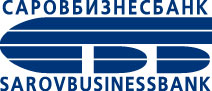 «УТВЕРЖДЕНО»Публичное акционерное общество"САРОВБИЗНЕБАНК"Протоколом ПравленияПАО «САРОВБИЗНЕСБАНК» № 34 от 28.12 2017 годаУСЛОВИЯ № 132 от 28.12.2017предоставления в аренду индивидуальных банковских ячеек в ПАО «САРОВБИЗНЕСБАНК» Протоколом ПравленияПАО «САРОВБИЗНЕСБАНК» № 34 от 28.12 2017 года